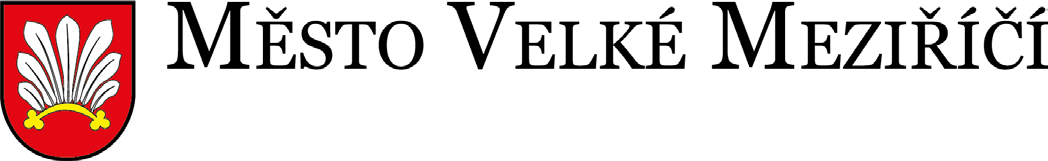 Žádost o vydání parkovací karty pro rok ..........................Fyzická osoba Jméno, příjmení: Datum narození: Trvalé bydliště Ulice, č. p.:Obec, PSČ:Právnická osoba (PO)/Fyzická osoba podnikajícíNázev (pouze PO):Jméno, příjmení:IČO:Sídlo/Provozovna Ulice, č. p.:Obec, PSČ:Záznam úřadu:Nepřenosná parkovací kartaPřenosná parkovací karta* Uveďte období, pro které bude karta vydána:kalendářní rok (uveďte R)poměrná část kalendářního roku (uveďte měsíce např. 1 – 3)kalendářní měsíc (uveďte např. 7)Souhlasím se zpracováním mnou poskytnutých osobních údajů.Datum: ............................	Podpis: ...........................................Parkovací kartu převzal: ...............................................................Datum: ............................Podpis: ...........................................RZRZPlatnost *                                 ZáznamúřaduRZRZPlatnost *Evidenční čísloCena1.2.3.RZRZPlatnost *                                 ZáznamúřaduRZRZPlatnost *Evidenční čísloCena1.X2.X3.X